激励性薪酬方案设与优化实务（网课）————————————————————————培训时间：8月3-10日（8天每晚20：00-22：00 直播）培训对象；设计类企业主、企业高管和人力资源部门负责人培训费用：999元/人（直播） 499元/人（录播） 5800元/人（线下面授）学习工具：企赢微课堂在线学习平台1.学员微信群社群辅导作业学员提问解答。2.企赢微课程随时可回看，利用碎片化的时间充电。3.企赢微课网课都采用账号密码进入制防止非购买课程人员参与听课。4.凡事参加企赢微课堂学员购买课程回看期限1年。服务热线：18820199517  彭老师  温馨提示：此课程我们可以提供企业内部培训与咨询服务，欢迎来电咨询。第一部分：基础概念与方法论1.薪酬的本质2.薪酬管理体系及核心概念3.薪酬管理的底层逻辑4.薪酬方案设计方法第二部分：薪酬方案设计实务 1.高管的激励性薪酬方案2.销售团队的激励性薪酬方案  3.生产人员的激励性薪酬方案4.岗位绩效工资制以及适用的岗位5.特殊人才的薪酬模式6.利润分享与收益分享7.奖金与补贴曹老师 ：  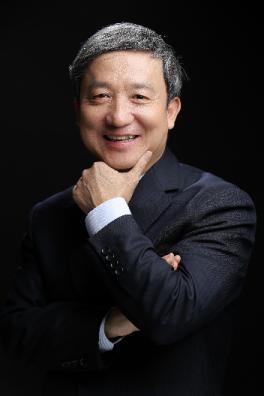 特点：十三年企业高管经验，任职事业部总经理、集团副总、中美合资企业COO,公司董事长兼总经理十九年企业管理咨询、培训、顾问经验清华大学、中山大学、四川大学、山东大学、人民大学、浙江大学、西南财大、华中科技大学等多家高等院校MBA、EMBA、DBA、EDP课程教授任英国威尔士大学、美国美洲大学（学位班）外聘教授深度参与和亲自指导的管理咨询项目47例现任职：北大纵横管理咨询集团 高级合伙人，导师，北大纵横《首席人才官》班、《后EMBA》班讲师 相得益彰的工作方式及时间分配：咨询项目：      1/3时间，管理顾问、董事：1/3时间公开课、内训：  1/3时间 资质与荣誉：具有担任上市公司独立董事资质，兼任多家知名企业的高级管理顾问、董事获【搜狐职场一言堂】“最佳人力资源管理咨询师”荣誉获“搜狐十大人气讲师”荣誉入选《管理咨询的智慧》“中国最具影响力的管理咨询师”获“绩效考核及薪酬咨询中国领导品牌”荣誉获“国际十大培训师”荣誉获“首届人力资源管理大奖成果银奖”获“影响深圳咨询业的二十位风云人物”荣誉获“最受欢迎培训师”荣誉内训和顾问客户摘选（超500家）：   IBM、TCL、赛尔康、美的、金蝶、南太电子集团、康佳集团、湖南省人民银行、中国工商银行、河南工商银行、招商银行、兴业银行、浙江省建设银行、雅昌印刷集团、九芝堂、中国移动、中国邮政、健力宝集团、平安保险、北京当代集团、北京富泰、中国国际旅行社、胜利油田、兰州石化集团、富士康集团、白沙集团、东糖集团、亚华乳业、深圳特区报、南方都市报、深圳证券通信、贵州汉方制药、西王集团、雅莹服装、艾维凯服饰、影儿时尚、欧典、易鸿润、番禺有线、壹时代广告、分众传媒、宁波报业集团、欧曼汽车、金地集团、内蒙古伊利集团、递四方国际速递、正大康地、深圳国旅、鑫福矿业、五矿集团、希尔威矿业、大唐集团、湖北邮政、宁波开发投资集团、宁波兴光燃气集团、宜昌和远气体集团、广东物资集团、可派实业、文山烟草、陕盐包装、通茂电子、青岛机械工业总公司、山东森诺胜利工程公司、深圳英威腾电气股份公司、南京梅钢集团、长春皓月集团、北京丽贝亚装饰集团、河南心连心集团……传媒活动： 多家报刊、网站、电视台、电台的人力资源管理专栏撰稿人和主持嘉宾，发表文章160多篇；曾被《商界名家》、《南方杂志》、《新资本》、《人力资源报》、《亚洲新闻人物》《培训师》《中外管理》等多家杂志专题报导；并多次受邀北京《前沿讲座》电视栏目、深圳广播电台做企业管理主题特约嘉宾。报  名  表备注：为确保您的名额和及时参加，请提前将《报名表》填好后回复，我们将有专人与您联系确认，并于开课前发出《开课邀请函》。培训时间、地点、住宿等详细信息请以《开课邀请函》书面通知为准，敬请留意。谢谢！详询热线：18820199517 (彭老师)单位名称单位名称发票抬头发票抬头税务号税务号公司地址公司地址联系人联系人手机职务参会费用：        元参会费用：        元参会费用：        元参会费用：        元发票内容：1.培训费 2.信息服务费 3.咨询费发票内容：1.培训费 2.信息服务费 3.咨询费发票内容：1.培训费 2.信息服务费 3.咨询费发票内容：1.培训费 2.信息服务费 3.咨询费发票内容：1.培训费 2.信息服务费 3.咨询费发票内容：1.培训费 2.信息服务费 3.咨询费付款方式：□课前转帐   付款方式：□课前转帐   付款方式：□课前转帐   酒店预订委托酒店预订委托酒店预订委托□是   标双         间    标单         间□是   标双         间    标单         间□是   标双         间    标单         间□是   标双         间    标单         间□是   标双         间    标单         间□是   标双         间    标单         间□是   标双         间    标单         间□是   标双         间    标单         间□是   标双         间    标单         间□是   标双         间    标单         间汇款账号汇款账号汇款账号户    名：企赢（深圳）企业管理咨询有限责任公司开 户 行：中国工商银行股份有限公司深圳布吉支行公司账号： 4000022309202049860户    名：企赢（深圳）企业管理咨询有限责任公司开 户 行：中国工商银行股份有限公司深圳布吉支行公司账号： 4000022309202049860户    名：企赢（深圳）企业管理咨询有限责任公司开 户 行：中国工商银行股份有限公司深圳布吉支行公司账号： 4000022309202049860户    名：企赢（深圳）企业管理咨询有限责任公司开 户 行：中国工商银行股份有限公司深圳布吉支行公司账号： 4000022309202049860户    名：企赢（深圳）企业管理咨询有限责任公司开 户 行：中国工商银行股份有限公司深圳布吉支行公司账号： 4000022309202049860户    名：企赢（深圳）企业管理咨询有限责任公司开 户 行：中国工商银行股份有限公司深圳布吉支行公司账号： 4000022309202049860户    名：企赢（深圳）企业管理咨询有限责任公司开 户 行：中国工商银行股份有限公司深圳布吉支行公司账号： 4000022309202049860户    名：企赢（深圳）企业管理咨询有限责任公司开 户 行：中国工商银行股份有限公司深圳布吉支行公司账号： 4000022309202049860户    名：企赢（深圳）企业管理咨询有限责任公司开 户 行：中国工商银行股份有限公司深圳布吉支行公司账号： 4000022309202049860户    名：企赢（深圳）企业管理咨询有限责任公司开 户 行：中国工商银行股份有限公司深圳布吉支行公司账号： 4000022309202049860参加学员名单姓名姓名职务职务职务联系电话联系电话课程名称课程名称课程名称课程名称培训时间参加学员名单参加学员名单参加学员名单参加学员名单